
Business Partnership Proposal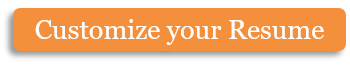 Re: Proposal for Business PartnershipProjectTo create a website for Safe-Memory Utilities through collaborative partnership. The Safe-Memory Utilities website requires a very specific design and one that is reflected in VanillaDeflaut’s style and approach. Safe-Memory Utilities is looking for a minimalist, high fashion design with a technical edge to reflect their cutting edge memory storage products. The website would be a key part of their overall branding.ObjectiveThis partnership would sub-contract the design portion of the website to VanillaDefault.VanillaDefaultThis company will design 3 separate mock-up examples to be reviewed by our company and approved by the client. An additional 15 hours in edits will be included. Extra editing will be covered at an hourly rate with a maximum limit.Compute & DesignThis company will provide compensation for design services and will handle all direct client interactions. All design will belong to the client but can be used for portfolio purposes for each business. All designs will remain unedited by Compute & Design except for agreed upon client changes.CompensationVanillaDefault will receive $5000 for project designs with an addition rate of $100 per hour, not to exceed 20 hours. Client will cover additional hours of design directly.Non-Compete ClauseAny further design work for this client will be contracted through Compute and Design.This partnership proposal covers only the Safe-Memory Utilities web design, but after reviewing the project, Compute and Design would consider a further partnership.Once signed, this proposal is a binding contract.Copyright information - Please read© This Free Microsoft Office Template is the copyright of Hloom.com. You can download and modify this template for your own personal use. You can (and should!) remove this copyright notice (click here to see how) before customizing the template.You may not distribute or resell this template, or its derivatives, and you may not make it available on other websites without our prior permission. All sharing of this template must be done using a link to http://www.hloom.com/. For any questions relating to the use of this template please email us - info@hloom.comRick TraceyProject ManagerCompute and Design, LLCKansas City, KansasGeorge ManwellDirector of DesignVanillaDefaultKansas City, KansasDate:Representative for Computer and Design, LLCRepresentative for VanillaDefault